山形県スキー連盟公認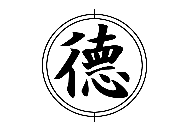 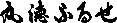 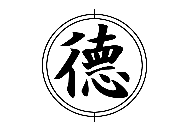 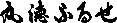 ２０２２ マルトクふるせカップ 最上少年スキー大会 開催要項
（２０２２　ＪＯＣジュニアオリンピックカップ山形県予選会）１．主　　催　　山形県スキー連盟２．主　　管　　山形県スキー連盟（競技本部）・もがみ赤倉スキー大会実行委員会３．共　　催　　赤倉温泉スキー場振興対策協議会・最北地区アルペン委員会・最北地区中学校体育連盟４．後　　援　　山形県スキースポーツ少年団連絡協議会・最上町・最上町教育委員会・最上町観光協会赤倉温泉観光協会・赤倉ヒュッテ組合・赤倉温泉スキー場５．協　　賛　　(株)丸徳ふるせ６．期　　日　　令和４年２月１２日（土）～１３日（日）７．開 催 地　　山形県最上郡最上町　赤倉温泉スキー場８．競技種目　　ＧＳ２連戦（１本レース）９．組　　別　　小学５・６年生（女子・男子）※小学５・６年生をまとめて一つの組になります。１０．競技日程及び会場１１．競技規則　　この要項に定めた以外は、全日本スキー連盟競技規則最新版に準ずる。１２．参加資格　　① 山形県スキー連盟の競技者登録を完了している者。② スポーツ傷害保険または、これに準ずる傷害保険に必ず加入していること。③ 保護者の承認を得た者で、監督コーチ又は父兄が引率できる者。④ 選手、引率者は、ＳＡＹ新型コロナウイルス感染症対策「体調チェックシート」を山形県スキー連盟のＨＰからダウンロードし、大会当日、スキーカレッジ２階の受付にチームごと提出すること。（https://www.pweb.jp/data/datayski/yskijy0335.pdf）１３．申込方法　　① 所定のエントリーフォーム（https://www.pweb.jp/data/datayski/yskijy0032.xls）からダウンロードし必要事項を記入し、参加料の写しを添えて下記に郵送してください。                  ② 申込締切　令和４年２月１日（火）必着　　　　　　　　　③ 申込み先　〒999-6101山形県最上町向町644　最上町役場　最上町教育文化課内 　　　　　　　　　　 「もがみ赤倉スキー大会実行委員会」　TEL 0233-43-2013・ FAX 0233-43-2345　　　　　　　　　④ １レースにつき　３，０００円　（２レースの場合は、６，０００円）⑤ 振込先　新庄信用金庫 最上町支店 (普)００９４８７３　最上町スキークラブ　事務局 菅嶋 常也　　　　　　　　　　 ※選手名でお振込みください。団体で振込む場合は団体名を必ず明記すること。１４．抽　　選　　スタート順は、小学５・６年生をまとめて一つの組になります。大会事務局で決定します。１５．表　　彰　　学年ごと１位～３位まで賞状・賞品、４位～６位まで賞状を授与する。１６．競技本部　　２月１３日（土）～１４日（日）赤倉温泉スキー場内「ゴールハウス」 １７．注意事項　　① 所定の手続き上、不備（未記入等）がある場合は参加を認めない。　　　　　　　　　② やむを得ない理由により競技を中止した場合は、参加料の返却はしない。　　　　　　　　　③ 申込み後のエントリーの取り消し、ミスエントリーの場合でも参加料の返却はしない。　　　　　　　　　④ 競技中の事故等で傷害を受けた場合は、主催者は応急処置以外の責任を負わない。　　　　　　　　　➄ 各チームより大会運営協力役員をお願いします。（最北地区からは2名以上、ほかは1名以上。エントリーフォームの「その他連絡事項欄」に協力者を必ず記入してください。）１８．そ の 他　　リフト券については事前購入(2/12～13)ができますのでリフト券売り場に申込みください。１９．新型コロナウイルス感染予防について①参加者は、山形県スキー連盟が策定している、2021-2022ＳＡＹ公認競技会 新型コロナウイルス感染対策ガイドライン事項を熟知し厳守していただき大会に参加してください。　（http://www.pweb.jp/data/datayski/yskijy0342.pdf）②以下に該当する場合は参加できません。・体調が良くない場合（発熱、咳、咽頭痛、倦怠感、息苦しさ、味覚嗅覚異常等）・同居家族や身近な知人に感染が疑われる者がいる場合③競技会関係者全員がマスク等を着用してください。（競技中、選手の不着用は可とする）④手洗い、アルコールによる手指消毒をこまめに実施してください（消毒用品、マイタオルは各自持参）⑤他の人との距離をできるだけ２ｍを目安に確保し、大きな声でのコーチング、会話や応援等は行わないでください。⑥選手、引率者は、ＳＡＹ新型コロナウイルス感染症対策「体調チェックシート」を山形県スキー連盟ＨＰからダウンロードし、大会当日、スキーカレッジ２階の受付にチームごと提出してください。（https://www.pweb.jp/data/datayski/yskijy0335.pdf）⑦競技会終了後、３日以内に大会参加者に体調不良者が出た場合、及び２週間以内に新型コロナウイルス感染症を発症した場合は、大会時の濃厚接触者も含めて「もがみ赤倉スキー大会実行委員会」に速やかに報告してください。⑧上記内容をご理解いただき、参加する全ての方が感染しない、広げない行動を意識してください。※新型コロナウイルス感染症の感染拡大の状況によっては大会内容の変更や中止、参加資格を変更する場合があります。期　　日時　　刻種目内容等会　　場２月１２日（土）及び２月１３日（日）１０：３０１０：４５１３：４０受付・ビブ配布（体調チェックシート提出）監督会議競技開始表彰式（競技終了後）スキーカレッジ２階ゴールハウス前国体コーススキー場内